Please fill in this form as completely as you can, as this will help us to deal with your enquiry more effectively.  If you need help filling in the form, please contact our helpline on 01206 768797.ARE YOU COMPLETING THIS FORM FOR SOMEONE ELSE?  Yes   (please continue to section 2) No I am applying for Headway Services myself (please complete section 3 onwards)YOUR RELATIONSHIP TO THE PERSON BEING REFERREDYOUR RELATIONSHIP TO THE PERSON BEING REFERREDYOUR RELATIONSHIP TO THE PERSON BEING REFERREDYour NameIn what capacity do you know the person with the brain injury?In what capacity do you know the person with the brain injury?Your Name  Spouse or Partner  Family member  Friend  Professional  Other (please specify)Name of your agency (if professional)Address:Telephone No: Email: Telephone No: Email: Is the person aware of this referral              Yes            No IMPORTANT - in order that we can provide support please ensure the person being referred has completed and signed section 8, the declaration and consent form.      (Please fill in the rest of this form.)Is the person aware of this referral              Yes            No IMPORTANT - in order that we can provide support please ensure the person being referred has completed and signed section 8, the declaration and consent form.      (Please fill in the rest of this form.)Is the person aware of this referral              Yes            No IMPORTANT - in order that we can provide support please ensure the person being referred has completed and signed section 8, the declaration and consent form.      (Please fill in the rest of this form.)DETAILS OF PERSON BEING REFERREDDETAILS OF PERSON BEING REFERREDTitle:  First Name (known as):Surname: Current address and postcode:Telephone No: Email: Date of birth: Gender: Language and Cultural background (optional)Your answers help us to develop better services.  We use them only to ensure our services reflect the backgrounds of the people we support.Language and Cultural background (optional)Your answers help us to develop better services.  We use them only to ensure our services reflect the backgrounds of the people we support.Language and Cultural background (optional)Your answers help us to develop better services.  We use them only to ensure our services reflect the backgrounds of the people we support.Language and Cultural background (optional)Your answers help us to develop better services.  We use them only to ensure our services reflect the backgrounds of the people we support.Country of origin: Country of origin: Can you speak English?     Yes         NoCan you speak English?     Yes         NoEthnic or cultural background:  Asian  Black -  British  Black – African  Chinese  Mixed – White/Asian  Mixed – White/Black  Chinese  Mixed – White/Asian  Mixed – White/Black  White – British  White – Irish   Other (please state)Religion: Religion:   Rather not say  Rather not sayDetails of the Person with Acquired Brain Injury (ABI)  who is being cared forDetails of the Person with Acquired Brain Injury (ABI)  who is being cared forDetails of the Person with Acquired Brain Injury (ABI)  who is being cared forDetails of the Person with Acquired Brain Injury (ABI)  who is being cared forName of person with ABI: Date of Birth: Date of injury: Name of person with ABI: Date of Birth: Date of injury: Do you have medical confirmation of Acquired brain injury?   Yes   - Please provide a copy for our records    No Is the person with ABI aware of this referral?   Yes         NoDo you have medical confirmation of Acquired brain injury?   Yes   - Please provide a copy for our records    No Is the person with ABI aware of this referral?   Yes         NoCause of Injury:  Road Traffic Collision   Fall  Sport / Leisure Accident  Assault / Violence  Stroke  Hemorrhage (bleed)  Meningitis or Encephalitis  Anoxia/Hypoxia (lack of oxygen)  Stroke  Hemorrhage (bleed)  Meningitis or Encephalitis  Anoxia/Hypoxia (lack of oxygen)  Tumour removal  Alcohol-related brain injury  Other (please specify)Relationship to the Carer:  Spouse or Partner                     Friend        Family member                          Other (please specify)Relationship to the Carer:  Spouse or Partner                     Friend        Family member                          Other (please specify)Relationship to the Carer:  Spouse or Partner                     Friend        Family member                          Other (please specify)Relationship to the Carer:  Spouse or Partner                     Friend        Family member                          Other (please specify)Please supply any other information that you feel is relevant to enable us to support you.Would you be able to travel to one of our offices in Benfleet or Colchester to meet with a worker if required?        Yes        NoSUPPORT/SERVICES CURRENTLY IN PLACESUPPORT/SERVICES CURRENTLY IN PLACESUPPORT/SERVICES CURRENTLY IN PLACESUPPORT/SERVICES CURRENTLY IN PLACEWhat benefits are in Place?    Child Tax Credits   Employment and Support allowance  Housing Benefit  Income Support   Job Seekers Allowance   Personal Independence Payment  Income Support   Job Seekers Allowance   Personal Independence Payment  Universal Credit  Working Tax Credits  Other (Please specify)Social Worker ‘s Name (Past or Present) Email: Telephone No: Social Worker ‘s Name (Past or Present) Email: Telephone No: Is there a Care Package in place    Yes    NoIs there a Care Package in place    Yes    NoDoctor’s  Name  Telephone No: Doctor’s  Name  Telephone No: Address:Address:Please provide details of any other medical professional that are currently involved?  (Full name and contact details – if any)Please provide details of any other medical professional that are currently involved?  (Full name and contact details – if any)Please provide details of any other medical professional that are currently involved?  (Full name and contact details – if any)Please provide details of any other medical professional that are currently involved?  (Full name and contact details – if any)Please provide details of any other Voluntary organisations that are supporting you? (Full name and contact details – if any)Please provide details of any other Voluntary organisations that are supporting you? (Full name and contact details – if any)Please provide details of any other Voluntary organisations that are supporting you? (Full name and contact details – if any)Please provide details of any other Voluntary organisations that are supporting you? (Full name and contact details – if any)UNDERSTANDING OUR SERVICESUNDERSTANDING OUR SERVICESUNDERSTANDING OUR SERVICESUNDERSTANDING OUR SERVICESUNDERSTANDING OUR SERVICESHow did you hear about Headway Essex? How did you hear about Headway Essex? How did you hear about Headway Essex? How did you hear about Headway Essex? How did you hear about Headway Essex?   Doctor  Hospital  Internet  News Article  Word of MouthDECLARATION AND CONSENT TO BE SIGNED BY THE PERSON BEING REFERRED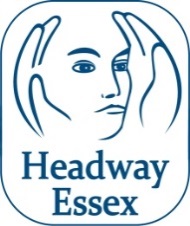 Headway Essex is committed to protecting your personal data in line with General Data Protection Regulations and in order for Headway Essex to support individuals in relation to their current circumstances, we need permission to obtain, share and hold your personal data both internally between departments and external third parties/ agencies.Please read the attached Privacy Notice which sets out:what personal data Headway Essex processes about you, the reason it processes that personal data, its legal basis for processing that personal data, and how long it will process it for;who to contact in the event that you have any queries relating to your personal data;how we use your information;who Headway Essex may share your personal data with;the extent to which Headway Essex transfers personal data outside the European Economic Area andwhat rights you have in relation to your personal data, and how to exercise them.________________________________________________________________________________________________CONSENTI hereby consent to Headway Essex’s permission to obtain, hold and share personal data in order to conduct its business and provide support whilst using its services.  I hereby consent to an authorised  Headway Essex employee to act on my behalf and liaise with the appropriate agencies in relation to my current circumstances:Tick all that apply. Social Care		GP DWP/Benefit Agency Social Care 		Friends/Family Consultant 		Other (Please state) Hospital/Rehabilitation UnitInformation I do not wish to share (please state): Person/Agency I do not wish to share information with (Please state): You have the right to withdraw your consent in writing at any time.Signature of person being referred __________________________  Print Name Dated: For office use onlyClient ID:                                                              CCG Area: ……………………………Referral taken by:                                              Date:                                                                           Attach this form to the Assessment Form